♫Ton, Geräusch, Knall, KlangArbeitsblattArbeitsauftrag 1: Schallbilder verschiedener Schallarten Zeichne das jeweilige Schallbild in die dafür vorgesehene Spalte ein.Arbeitsauftrag 1: Schallbilder verschiedener Schallarten Zeichne das jeweilige Schallbild in die dafür vorgesehene Spalte ein.Arbeitsauftrag 1: Schallbilder verschiedener Schallarten Zeichne das jeweilige Schallbild in die dafür vorgesehene Spalte ein.Arbeitsauftrag 2: Ordnet nun in der letzten Spalte dem Schall eine genauere Bezeichnung zu! Entscheidet euch zwischen den Begriffen „Ton“, „Geräusch“, “Klang“ und „Knall“ und begründet in eurem Heft, warum ihr eure Entscheidung getroffen habt!Arbeitsauftrag 2: Ordnet nun in der letzten Spalte dem Schall eine genauere Bezeichnung zu! Entscheidet euch zwischen den Begriffen „Ton“, „Geräusch“, “Klang“ und „Knall“ und begründet in eurem Heft, warum ihr eure Entscheidung getroffen habt!Arbeitsauftrag 2: Ordnet nun in der letzten Spalte dem Schall eine genauere Bezeichnung zu! Entscheidet euch zwischen den Begriffen „Ton“, „Geräusch“, “Klang“ und „Knall“ und begründet in eurem Heft, warum ihr eure Entscheidung getroffen habt!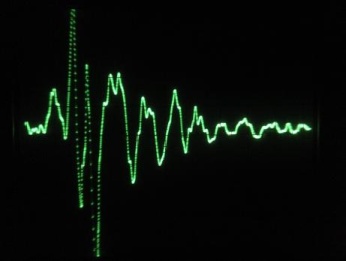 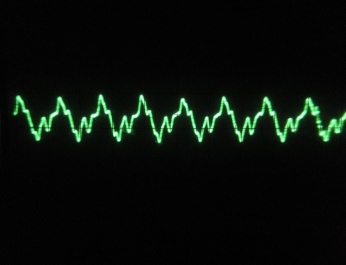 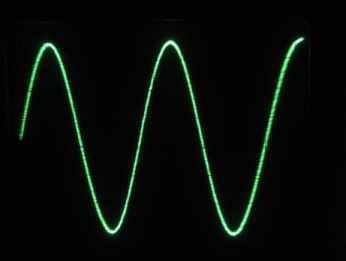 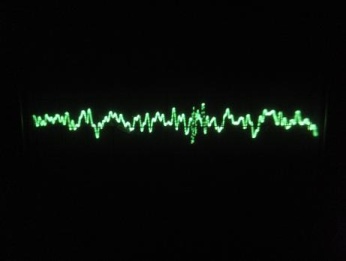 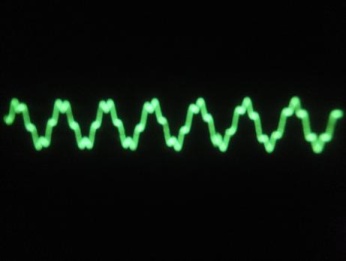 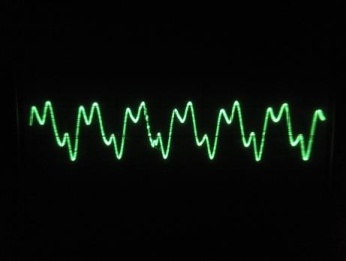 